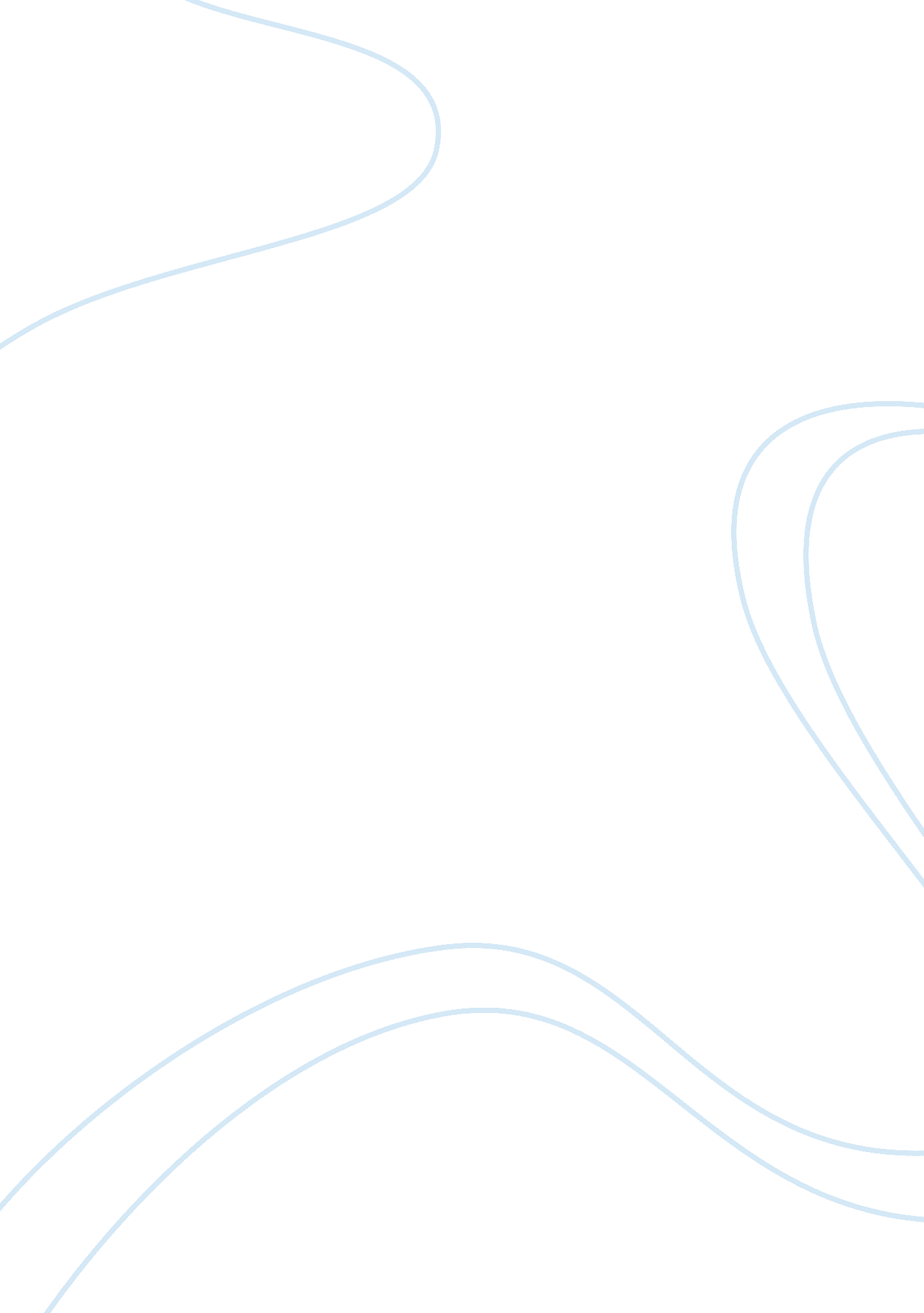 Scholastic assessment test waiverEducation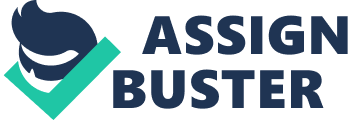 I have been an extraordinary student who not only performed well in studies but also in social and extracurricular activities. I was enrolled in the honors courses at school too. I am a fully devoted person and have the courage to overcome challenges bravely. Here, I would also like to say that I like to bring improvements wherever I can. For example, empowering women in every part of the part is my dream that I aim to fulfill. 
I am a half-Saudi half-American person. I have a good amount of knowledge regarding the difficulties that women of Saudi society face in their daily lives because of gender-based discrimination in society. This knowledge and my aim to improve society inject in me the drive to change the Saudi society and make it better for women. I want to empower Saudi women so that they can get their due place in society instead of just being controlled by the male dominate society. Moreover, I have the aim to bring improvements in the educational sector of Saudi Arabia in order to make it able to deliver high-quality education to local and foreign students. I have a firm belief in my abilities. I am sure that I can achieve my aims once given the support of the government and society. These goals and missions reflect my intellectual sense that goes beyond the results of a particular test. 